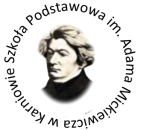 Szkoła Podstawowa im. Adama Mickiewicza w Karniowie,
 Karniów 11, 32-010 Luborzyca, tel. 12 387 10 79, 
https://spkarniow.edupage.org e-mail: sekretariat@spkarniow.pl Karniów, dnia..................................WNIOSEK O PRZYJĘCIE DZIECKA 7-LETNIEGO DO KLASY PIERWSZEJ Szkoły Podstawowej im. Adama Mickiewicza w Karniowie na rok szkolny 2021/2022mieszkającego poza obwodem szkoły         Dane kandydata         Dane matki/ opiekuna prawnego* kandydata         Dane ojca/ opiekuna prawnego* kandydata* niewłaściwe skreślićOświadczam, iż  wskazane  powyżej dane dot. miejsca mojego  zamieszkania  oraz miejsca   zamieszkania mojego dziecka są zgodne ze stanem faktycznym.                                                             Jestem świadomy odpowiedzialności karnej za złożenie fałszywego oświadczenia.    ………………………………………….                                 ………………………………………             podpis matki/opiekunki prawnej                                                                  podpis ojca/opiekuna prawnegoZałączniki do wniosku: 1.Oświadczenie rodziców (lub w przypadku samotnego wychowywania kandydata rodzic/opiekun prawny) o stałym zamieszkaniu na terenie Gminy Kocmyrzów-Luborzyca wraz z informacją o okresie zamieszkania, tytule prawnym do lokalu/budynku, zameldowaniu na pobyt stały, kopie pierwszej strony rocznego zeznania podatkowego za rok poprzedzający rok w którym odbywa się rekrutacja z potwierdzeniem jego złożenia w urzędzie skarbowym lub wydruk pierwszej strony/w zeznania złożonego drogą elektroniczną wraz  z urzędowym poświadczeniem jego odbioru, lub kopia zgłoszenia identyfikacyjnego lub aktualizacyjnego z potwierdzeniem jego złożenia w urzędzie skarbowym.2. Oświadczenie rodzica o stałym zamieszkaniu na terenie Gminy Kocmyrzów-Luborzyca wraz z informacją o okresie zamieszkania, tytule prawnym do  lokalu/budynku, zameldowaniu na pobyt stały, kopie pierwszej strony rocznego zeznania podatkowego za rok poprzedzający rok w którym odbywa się rekrutacja z potwierdzeniem jego złożenia w urzędzie skarbowym lub wydruk pierwszej strony w/w zeznania złożonego drogą elektroniczną wraz z urzędowym poświadczeniem jego odbioru, lub kopia zgłoszenia identyfikacyjnego z potwierdzeniem jego złożenia w urzędzie skarbowym.3. Oświadczenie rodziców/opiekunów prawnych o uczęszczaniu rodzeństwa do szkoły podstawowej, do której kandydat ubiega się o przyjęcie. 4. Spełnienie kryterium potwierdza dyrektor szkoły. 5.  Dokument potwierdzający adres miejsca pracy lub miejsca prowadzenia działalności gospodarczej.6. Pisemne oświadczenie rodzica/opiekuna prawnego kandydata.Do wniosku dołączam dokumenty potwierdzające spełnianie kryteriów wymienionych w punkcie …………………INFORMACJA DOTYCZĄCA PRZETWARZANIA DANYCH OSOBOWYCHZgodnie z art. 13 ust. 1 i ust. 2 ogólnego rozporządzenia o ochronie danych osobowych z dnia 27 kwietnia 2016 r. informuję, że:1) Administratorem danych osobowych jest Szkoła Podstawowa im. Adama Mickiewicza w Karniowie, e-mail   dyrektor@spkarniow.pl  telefon   12 387 10 79.2) Kontakt do inspektora ochrony danych e-mail skarbnik.audyt@onet.pl.3) Dane osobowe przetwarzane będą zgodnie z art. 6 ust. 1 lit. c) oraz art. 9 ust. 2 lit. g) RODO w celu przeprowadzenia rekrutacji zgodnie z obowiązkiem określonym w Ustawie – Prawo oświatowe z dnia 14 grudnia 2016 r. (Dz.U. z 2020 r. poz. 910).4) Odbiorcą danych osobowych mogą być podmioty upoważnione na podstawie przepisów prawa oraz podmioty, którym administrator zleca wykonanie czynności, z którymi wiąże się konieczność przetwarzania danych (podmioty przetwarzające).5) Dane osobowe nie będą przekazywane do państwa trzeciego/organizacji międzynarodowej. 6) W związku z przetwarzaniem danych przysługują osobie, które dane dotyczą następujące prawa: prawo dostępu do treści danych, sprostowania, usunięcia, żądania ograniczania przetwarzania, przenoszenia danych, wniesienia sprzeciwu, prawo wniesienia skargi Prezesa Urzędu Ochrony Danych Osobowych.7) Podanie danych osobowych jest obowiązkowe, w sytuacji gdy przesłankę przetwarzania danych osobowych stanowi przepis prawa. 8) Dane osobowe nie będą przetwarzane w sposób zautomatyzowany oraz nie będą podlegać profilowaniu.9) Dane osobowe będą przechowywane przez okres niezbędny do realizacji celów, a po tym czasie przez okres wymagany przez przepisy powszechnie obowiązującego prawa.………………………………………….                                 ………………………………………             podpis matki/opiekunki prawnej                                                                  podpis ojca/opiekuna prawnego................................................................                                          Data złożenia wniosku                                                                  1. Imię (imiona):2. Nazwisko:2. Nazwisko:2. Nazwisko:2. Nazwisko:2. Nazwisko:2. Nazwisko:2. Nazwisko:2. Nazwisko:2. Nazwisko:2. Nazwisko:2. Nazwisko:3. Data i miejsce urodzenia:3. PESEL:4. Adres zamieszkania:4. Adres zamieszkania:_5. Nazwa i adres szkoły obwodowej:5. Nazwa i adres szkoły obwodowej:-1. Imię:2. Nazwisko:2. Nazwisko:2. Nazwisko:2. Nazwisko:2. Nazwisko:2. Nazwisko:2. Nazwisko:3. Adres poczty elektronicznej:4. Numer telefonu:5. Adres zamieszkania:5. Adres zamieszkania:-6. Adres do korespondencji:6. Adres do korespondencji:-1. Imię:2. Nazwisko:2. Nazwisko:2. Nazwisko:2. Nazwisko:2. Nazwisko:2. Nazwisko:2. Nazwisko:3. Adres poczty elektronicznej4. Numer telefonu:5. Adres zamieszkania:5. Adres zamieszkania:-6. Adres do korespondencji:6. Adres do korespondencji:-Kryteria rekrutacyjne dla kandydatów zamieszkałych poza obwodem szkoły podstawowej prowadzonej przez Gminę Kocmyrzów-Luborzyca – załącznik Nr 2 do uchwały Nr XXII/206/2021 Rady Gminy Kocmyrzów- Luborzyca z dnia 11 lutego 2021r. Kryteria rekrutacyjne dla kandydatów zamieszkałych poza obwodem szkoły podstawowej prowadzonej przez Gminę Kocmyrzów-Luborzyca – załącznik Nr 2 do uchwały Nr XXII/206/2021 Rady Gminy Kocmyrzów- Luborzyca z dnia 11 lutego 2021r. Kryteria rekrutacyjne dla kandydatów zamieszkałych poza obwodem szkoły podstawowej prowadzonej przez Gminę Kocmyrzów-Luborzyca – załącznik Nr 2 do uchwały Nr XXII/206/2021 Rady Gminy Kocmyrzów- Luborzyca z dnia 11 lutego 2021r. Kryteria rekrutacyjne dla kandydatów zamieszkałych poza obwodem szkoły podstawowej prowadzonej przez Gminę Kocmyrzów-Luborzyca – załącznik Nr 2 do uchwały Nr XXII/206/2021 Rady Gminy Kocmyrzów- Luborzyca z dnia 11 lutego 2021r. Liczba przyznanych punktów1.Oboje rodzice/opiekunowie prawni kandydata (lub w przypadku samotnego wychowywania kandydata rodzic/opiekun prawny) zamieszkują na terenie Gminy Kocmyrzów-Luborzyca i w rozliczeniach podatku od osób fizycznych, oboje rodzice/opiekunowie prawni (lub w przypadku samotnego wychowywania kandydata rodzic/opiekun prawny) wskazują miejsca zamieszkania na terenie Gminy Kocmyrzów-Luborzyca.TAKNIE2.Jeden z rodziców/opiekunów prawnych (nie dotyczy rodzica/opiekuna prawnego samotnie wychowującego kandydata) zamieszkuje na terenie Gminy Kocmyrzów-Luborzyca i rodzic/opiekun prawny z którym zamieszkuje kandydat w rozliczeniu podatku od osób fizycznych wskazuje miejsca zamieszkania na terenie Gminy Kocmyrzów-Luborzyca.TAKNIE3.Rodzeństwo kandydata realizujące obowiązek szkolny w szkole podstawowej uczęszcza już do tej szkoły podstawowej.TAKNIE4.Kandydat uczęszcza już do oddziału przedszkolnego w tej szkole podstawowej.TAKNIE5.Rodzice/opiekunowie prawni są zatrudnieni lub prowadzą działalność gospodarczą w obwodzie tej szkoły podstawowej.TAKNIE6.W obwodzie tej szkoły zamieszkują krewni kandydata, wspierający rodziców/opiekunów prawnych w zapewnieniu mu należytej opieki przed i po zakończonych zajęciach w szkole TAKNIEŁącznie liczba punktów uzyskanych w obrębie kryteriów rekrutacyjnych:Łącznie liczba punktów uzyskanych w obrębie kryteriów rekrutacyjnych:Łącznie liczba punktów uzyskanych w obrębie kryteriów rekrutacyjnych:Łącznie liczba punktów uzyskanych w obrębie kryteriów rekrutacyjnych:Łącznie liczba punktów uzyskanych w postępowaniu rekrutacyjnym:Łącznie liczba punktów uzyskanych w postępowaniu rekrutacyjnym:Łącznie liczba punktów uzyskanych w postępowaniu rekrutacyjnym:Łącznie liczba punktów uzyskanych w postępowaniu rekrutacyjnym: